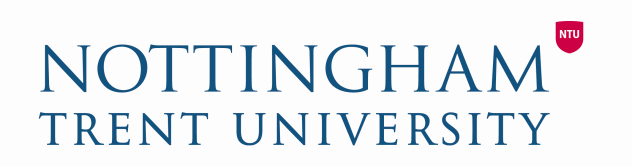 CHANGE OF ENROLMENT STATUS FORMThis is to inform Nottingham Trent University that the students listed below have changed enrolment status (e.g. have withdrawn or interrupted their studies)InstitutionStudent’s nameCourseChange (withdrawn, interrupted etc.)Reason if knownDate of changeSignatureJob titleDate